Chemical ReactionsAnabolic Reactions:Dehydration (Condensation) SynthesisFormation of a Disaccharide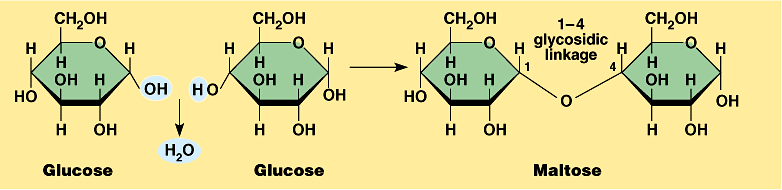 Formation of a Triglyceride				Formation of a Protein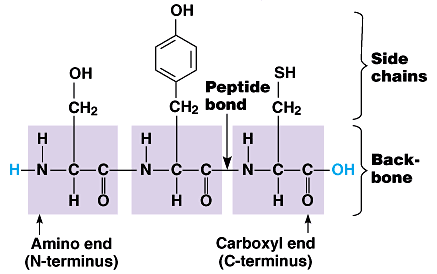 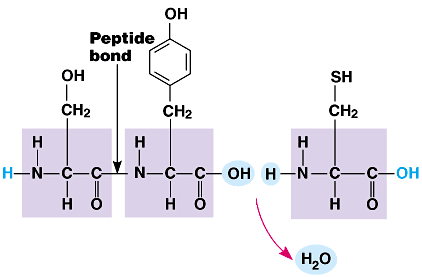 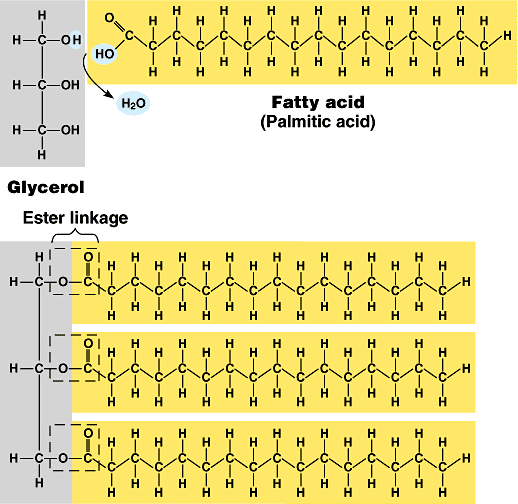 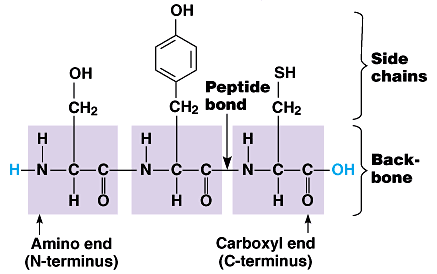 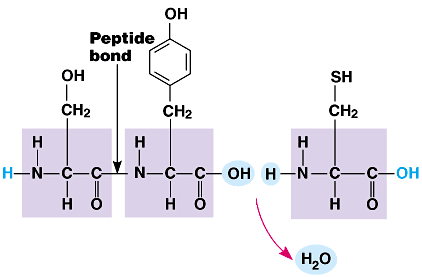 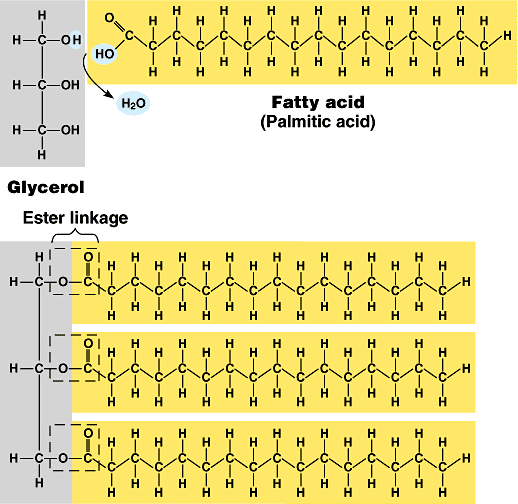 Formation of DNA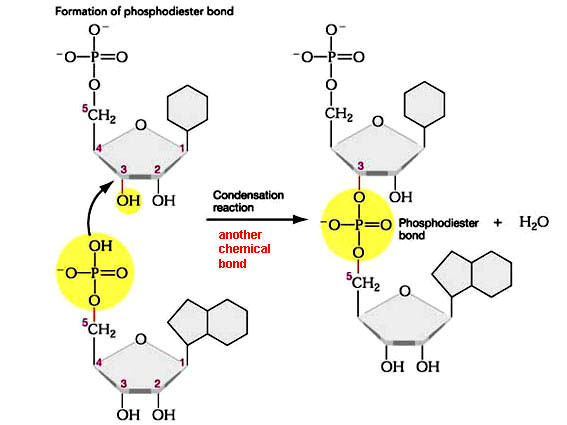 Catabolic Reactions:Hydrolysis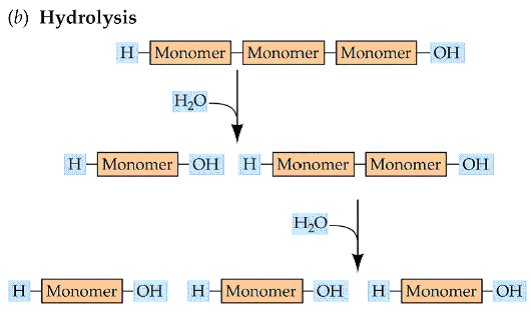 Oxidation Reduction (Redox) Reactions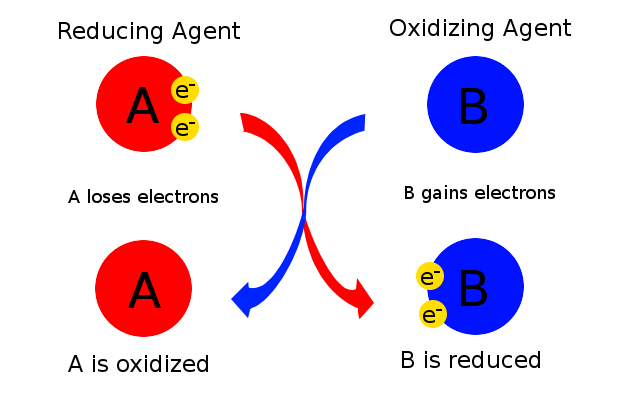 Buffers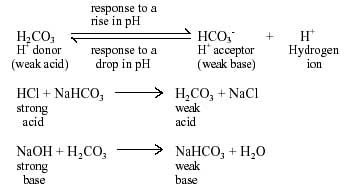 Questions:Identify each of the following activities as either anabolic or catabolic:Protein synthesisDigestionDNA synthesisPhotosynthesisCellular respirationDifferentiate between a hydrolysis reaction and a condensation reaction.Explain why a redox reaction must involve changes to two molecules simultaneously.